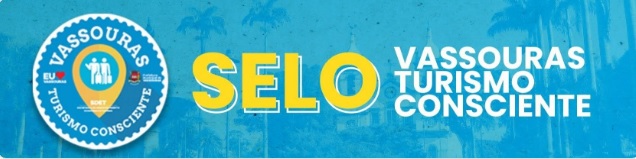 TERMO DE ADESÃOTransportadoras de TurismoPelo presente, o prestador ________________________________________________________________________________________________________CPF nº__________________________, domiciliado na __________________ ________________________________________________, declara, para os devidos fins, que está ciente e em conformidade com as orientações dos protocolos de segurança das autoridades de saúde, a saber:- permitir o acesso ao interior do veículo, apenas a frequentadores, empregados e prestadores de serviço que estiverem utilizando máscara de proteção respiratória, seja ela descartável ou reutilizável, de forma adequada;- Evitar a utilização de manobristas;- Escolher preferencialmente pontos de embarque e desembarque em áreas abertas que não causem aglomeração;- Organizar horários de forma a evitar aglomeração de pessoas e organizar as filas, criando condições de todas as pessoas se manterem 2 metros distantes uma da outra;- Realizar a higienização, com pano e álcool etílico hidratado 70% nas formas disponíveis (líquida, gel, spray, espuma ou lenços umedecidos), dos veículos e vans: volante, manopla do câmbio, cintos de segurança, botões do vidro elétrico, maçanetas, chaves e outras peças em que haja contato direto com o condutor e os passageiros. A higienização também deve ser feita em equipamentos adicionais como cadeirinha de bebê e outros. Esses equipamentos deverão contar, ainda, com capa protetora, preferencialmente na cor branca. - Os profissionais responsáveis pela higienização deverão usar luvas e máscaras. - Todo o material descartável deverá ser acondicionado em dois sacos plásticos sendo enviados para o aterro sanitário ou utilizar serviços de empresas de coleta de resíduos;- Para os clientes que realizarem a locação com a contratação de motorista executivo: determinar aos motoristas a necessidade de portar kit, a ser disponibilizado pela agência, contendo álcool a 70% nas formas disponíveis (líquida, gel, spray, espuma ou lenços umedecidos), lenço de papel para utilização pessoal e dos passageiros (caso solicitem), máscara, e pano para higienização do carro;- Os motoristas de vans, além de seguir as determinações anteriores, devem orientar que os passageiros mantenham distância de outros passageiros, deixando um assento livre entre si.Vassouras, ____de____________de 2020______________________________________Prestador / Representante Legal